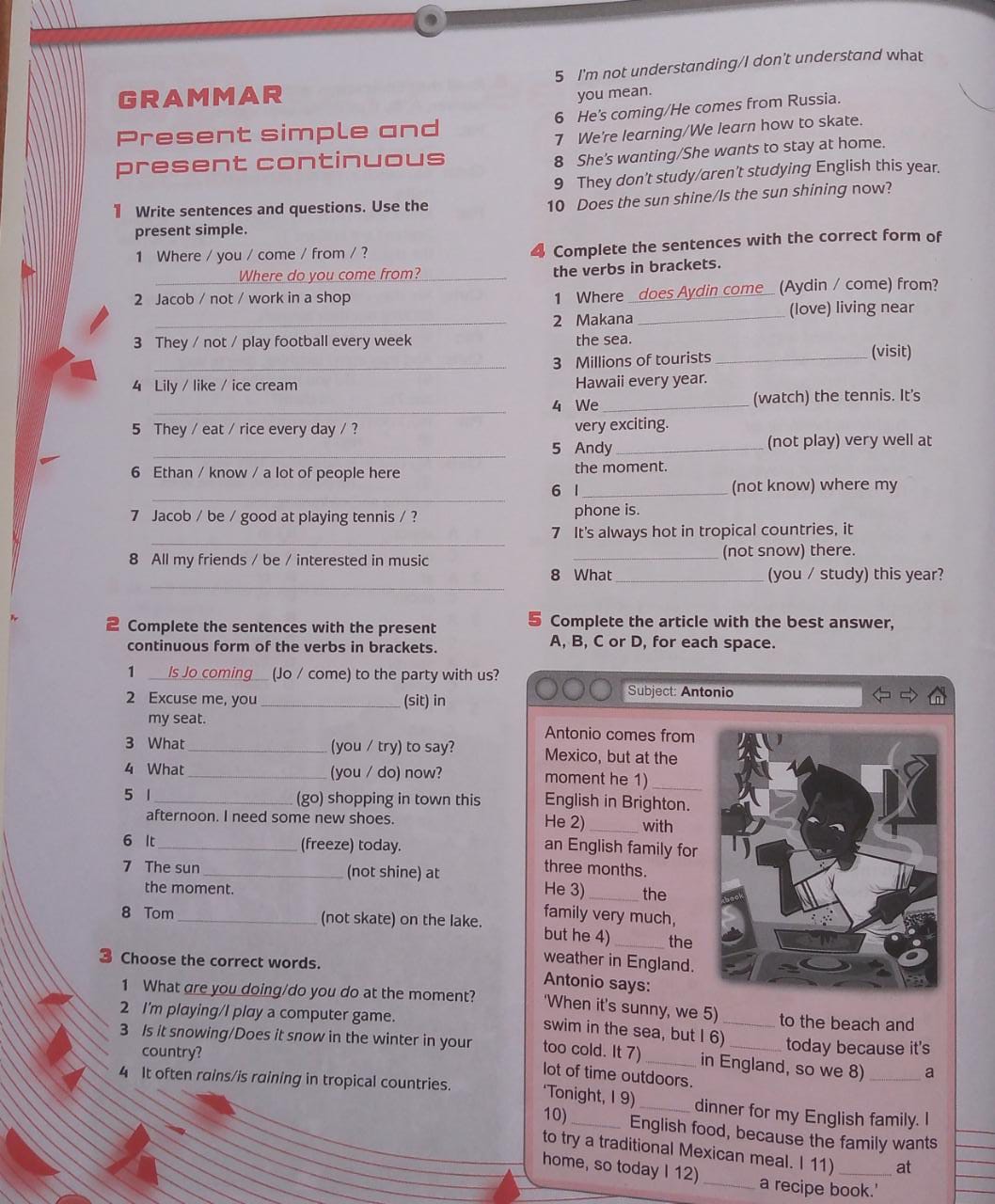 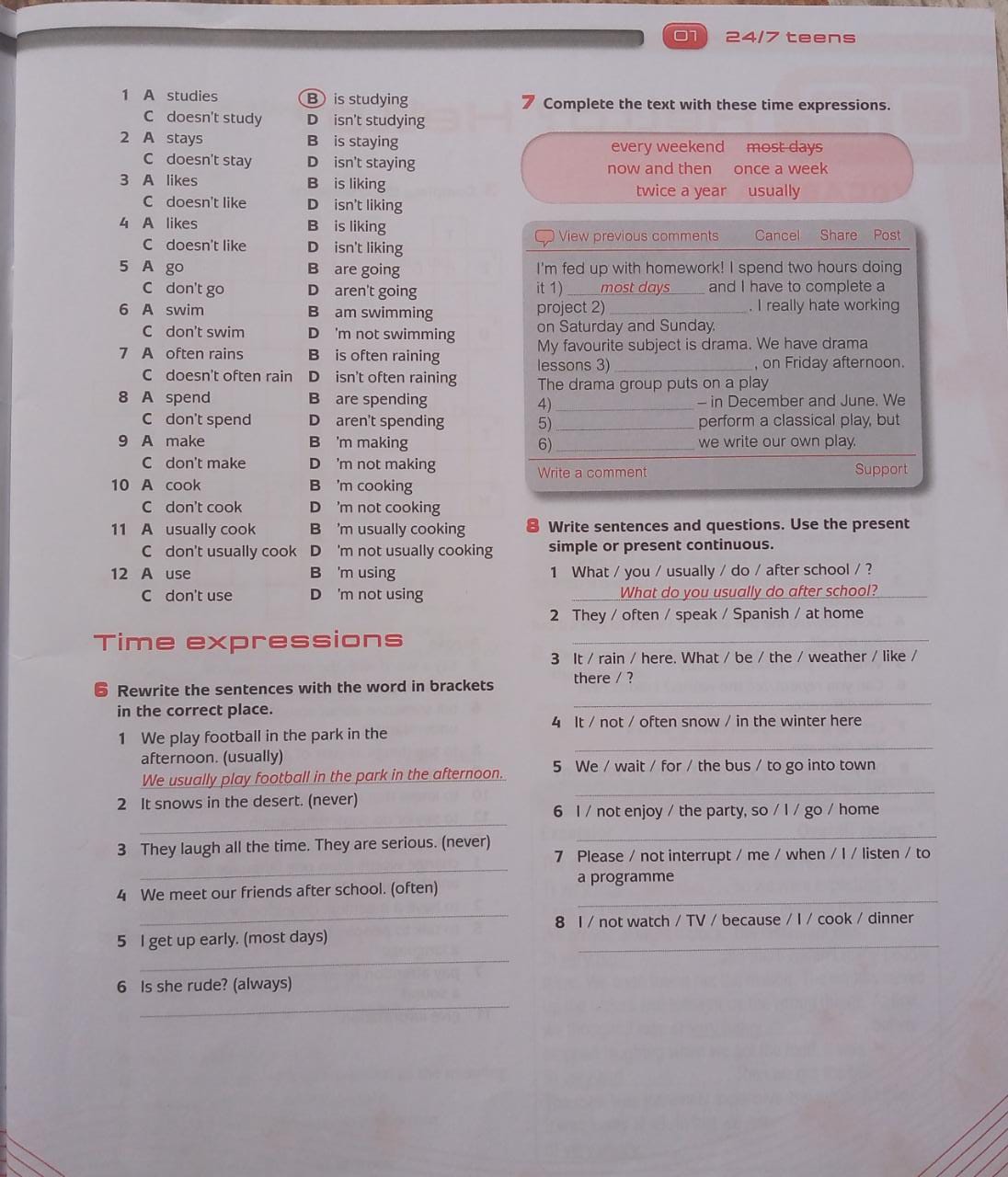 ACADEMIA MILITAR GENERAL TOMAS CIPRIANO DE MOSQUERA“PATRIA-CIENCIA-LEALTAD”AÑO LECTIVO 2020ACADEMIA MILITAR GENERAL TOMAS CIPRIANO DE MOSQUERA“PATRIA-CIENCIA-LEALTAD”AÑO LECTIVO 2020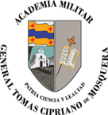 GRADO: DécimoASIGNATURA :InglésASIGNATURA :InglésFECHA DE RECIBIDO: 18 de marzo del 2020FECHA DE ENTREGA:  25 de marzo del 2020FECHA DE ENTREGA:  25 de marzo del 2020CRITERIOS DE ENTREGA: Los estudiantes deberán imprimir este taller, desarrollarlo  y pegarlo en su cuaderno de inglés,enviar la evidencia ya sea imagen,fotografía,scan al siguiente correo: dinacolegio2020@gmail.com el 25 de marzo del 2020.Por favor, enviar las fotos, imágenes  en una sola carpeta con el nombre completo del estudiante y el grado y asignatura. Por ejemplo, DinaBelalcazar-G10-inglés donde G es el grado.Este taller es el repaso de la unidad 1 “ Teens”, cada punto del taller debe desarrollarse con letra clara. Por favor, recuerden que se pueden apoyar con la parte de gramática que tiene en la página 133-134 del libro.Los días jueves 19 y viernes 20 de marzo, en horario de 8:00 a.m-12:00 p.m a través  de mi correo: dinacolegio2020@gmail.com estare  atenta a sus inquietudes,dudas,asesorías de los talleres o ingreso a la plataforma. Muchas gracias CRITERIOS DE ENTREGA: Los estudiantes deberán imprimir este taller, desarrollarlo  y pegarlo en su cuaderno de inglés,enviar la evidencia ya sea imagen,fotografía,scan al siguiente correo: dinacolegio2020@gmail.com el 25 de marzo del 2020.Por favor, enviar las fotos, imágenes  en una sola carpeta con el nombre completo del estudiante y el grado y asignatura. Por ejemplo, DinaBelalcazar-G10-inglés donde G es el grado.Este taller es el repaso de la unidad 1 “ Teens”, cada punto del taller debe desarrollarse con letra clara. Por favor, recuerden que se pueden apoyar con la parte de gramática que tiene en la página 133-134 del libro.Los días jueves 19 y viernes 20 de marzo, en horario de 8:00 a.m-12:00 p.m a través  de mi correo: dinacolegio2020@gmail.com estare  atenta a sus inquietudes,dudas,asesorías de los talleres o ingreso a la plataforma. Muchas gracias CRITERIOS DE ENTREGA: Los estudiantes deberán imprimir este taller, desarrollarlo  y pegarlo en su cuaderno de inglés,enviar la evidencia ya sea imagen,fotografía,scan al siguiente correo: dinacolegio2020@gmail.com el 25 de marzo del 2020.Por favor, enviar las fotos, imágenes  en una sola carpeta con el nombre completo del estudiante y el grado y asignatura. Por ejemplo, DinaBelalcazar-G10-inglés donde G es el grado.Este taller es el repaso de la unidad 1 “ Teens”, cada punto del taller debe desarrollarse con letra clara. Por favor, recuerden que se pueden apoyar con la parte de gramática que tiene en la página 133-134 del libro.Los días jueves 19 y viernes 20 de marzo, en horario de 8:00 a.m-12:00 p.m a través  de mi correo: dinacolegio2020@gmail.com estare  atenta a sus inquietudes,dudas,asesorías de los talleres o ingreso a la plataforma. Muchas gracias 